 4th Annual iGO Conference 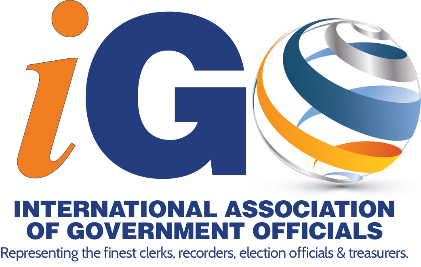 “Start Spreading The News!”“Be a Part of It, New York, New York”July 15 – 21, 2021Sheraton New York Times Square, NYREGISTRATION FORMComplete one registration form per attendee.  Please Print or Type.Preferred First Name: __________________________________ Last Name: ___________________________________County/Organization: ____________________________________ Job Title: ___________________________________ Address: ________________________________________ State/Province: _____________ Country: _______________Email: __________________________________________________ Phone: ___________________________________ List Any Dietary Restrictions/Special Needs: _____________________________________________________________Is This Your First iGO Conference?      Yes                               Are You an iGO Business Partner Attendee?      YesIf You Are a Government Employee, Check All Divisions That Apply to You:            Treasurer            Clerk           Election Official           Recorder               Conference Registration Type: 	 Full Conference Member Registration – US $565.00 (received by July 1), US $795 (received after July 1)	 1 Day Registration (Does not include evening events)– US $225   		   Sun July 18 Only      Mon July 19 Only	 Tue July 20 Only	 Full Conference Non-Member Registration – US $750	 Non-Industry Guest Registration – US $565Total Registration Cost: ___________Certificate in Public Leadership (CPL) Course Sessions:	 Wednesday July 21, 2021, 9am – 12pm ET – US $125	 Wednesday July 21, 2021, 1:30pm – 4:30pm ET – US $125Will this be your 10th CPL Course?      YesTotal CPL Course Sessions Cost: ___________Renew Your iGO Membership: (Full Members, Deputy Members, and Alumni/Retired Members have voting privileges)	 Full Member* – US $200 – Currently Elected or Appointed Official	 Deputy Member* – US $125 – Deputy of Full Member: ___________________________	 Associate Member – US $125 – Institutions and Associations Supportive of iGO 	 Alumni/Retired Member* – US $50	 Corporate Member – US $500 – Company’s Name: ______________________________ Total Membership Renewal Cost: ___________Total Cost: ___________ Mail check with completed registration form to iGO at P.O. Box 785, Dunn, NC 28335Make check payable to iGO or International Association of Government Officials For assistance, call the iGO office at 800-890-7368I understand that iGO retains my email for conference distribution lists, which allows me to receive important information about the iGO conference, including schedule and travel information, discounts I might be eligible for, and critical onsite alerts.Refund Policy: Cancellations on or before June 15, 2021 are eligible for a full refund. Cancellations after June 15, 2021 but on or before June 30 are eligible for a 50% refund. Cancellations after June 30, 2021 are subject to full forfeiture. Substitutions will be allowed in lieu of refunds. Cancellations must be submitted via email to info@iaogo.org. A $50 processing fee may apply.Signature (required): _______________________________________________ Date: ____________________________iGO Confidential Conference Emergency Contact Information, only to be used in the event of an emergency during the Conference:Name____________________________________________________Mobile Number while attending conference:____________________________________Emergency Contact Person:_________________________________ Telephone Number:__________________________________Individual Event Tickets: (included with all full registrations, available for purchase on site)If you have any guests traveling with you that are not registered to attend the conference, you may purchase the following individual event tickets. Indicate how many of each ticket you are purchasing:	____ Sunday July 18 2021 Breakfast – US $85	____ Sunday July 18 2021 President’s Meet & Greet Dinner  – US $125 	____ Monday July 19 2021 Trade Show Opening Lunch – US $145	____ Tuesday July 20 2021 Breakfast – US $85	____ Tuesday July 20 2021 Awards Banquet – US $225Total Event Tickets Cost: ___________This page can be emailed to:  Kim@iaogo.org